附件2恩平市发展和改革局政府信息公开申请流程图申请人通过网络、信函等方式提出申请受理机构答复或告知（必要时出具回执）受理机构当场答复当场不能答复20 个工作日内答复特殊情况经批准延长20 个工作日内答复属于已经主动公开范围属于部分公开范围属于可以公开范围属于不予公开范围属于信息不存在范围属于非本机关负责公开范围属于工商、不动产登记资料等信息属于重复申请范围属于申请内容不明确范围告知获取该信息的方式、途径说明理由并提供可以公开的信息提供信息或者告知方式、途径告知不予公开并说明理由告知该政府信息不存在告知申请人并说明理由。能确认掌握信息机关的告知名称、联系方式告知依照有关法律法规的规定办理告知申请人不予重复处理收到申请 7 个工作日内一次性告知补正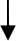 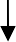 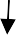 出具《政府信息公开申请答复（告知）书》申请人签收（包括邮寄、电子邮件或当场签收）